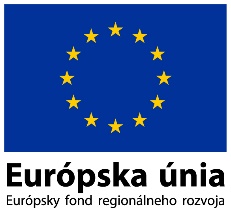 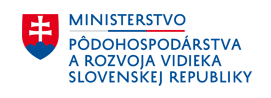 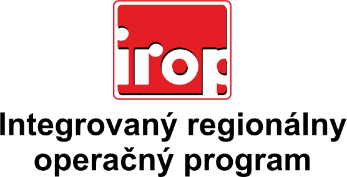 Zoznam odborných hodnotiteľovZoznam odborných hodnotiteľovKód výzvyMená odborných hodnotiteľovIROP-PO1-SC121-2016-92. hodnotiace koloIng. Alexander MolnárIROP-PO1-SC121-2016-92. hodnotiace koloIng. Jozef OpálenýIROP-PO1-SC121-2016-92. hodnotiace koloIROP-PO1-SC121-2016-92. hodnotiace koloIROP-PO1-SC121-2016-92. hodnotiace koloIROP-PO1-SC121-2016-92. hodnotiace koloIROP-PO1-SC121-2016-92. hodnotiace kolo